                  Základná škola s materskou školou Dávida Mészárosa  - Mészáros Dávid Alapiskola és Óvoda, Školský objekt 888, 925 32 Veľká Mača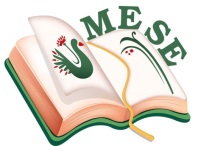 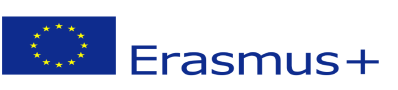 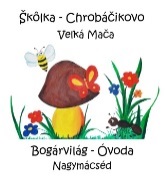 Názov projektu - a projekt címe: Mesével együtt segítsük az egészséget! Zmluva číslo – a szerződés száma: 2018 – 1- HU01 – KA229 – 047862_5TEVÉKENYÉG TERVTéma:   Mesebeli átváltozások   - népzene, népi hangszerek megismerése             Tevékenységek: Hangszersimogató - TáncházTevékenység résztvevője: Mészáros Dávid Alapiskola és Óvoda -  „Bogárvilág Óvoda óvodásai“Dátum: 2020. 02. 13.Felelősök a foglalkozás kivitelezéséért:Bréda Szilvia  Bittó Éva Fodor GabriellaCséfalvy IvettZákladná škola s materskou školou Dávida Mészárosa  - Mészáros Dávid Alapiskola és Óvoda, Základná škola s materskou školou Dávida Mészárosa  - Mészáros Dávid Alapiskola és Óvoda,  Előzmények:A gyermekek az óvodában a zenét különféle eszközök segítségével tanulják megérteni. A zenei képességeik a gyakorlati tevékenységek, a tapasztalás során tökéletesednek. Ancsel Éva szavait idézve: „ Ahol elvesznek a tradíciók, ott kilyukad az idő, elpereg a múlt“ – szerettünk volna Horsa István  óvodai hangszersimogató foglalkozásával egy lépést tenni annak érdekében, hogy a mai gyermeknek megmutassuk elődeink népi hangszereit. A hangszersimogató foglalkozást megelőzően kisebb  kutatómunkát  végeztünk az óvodásokkal. Otthonról is hoztak  régi hangszert, könyveket, nagyszülőket kérdezgették a régi tánmulatságokról.  A világháló segítségével képeken megnéztük, beszélgettünk a népi hangszerekről, népzenéről, a népmeséket is segítségül hívtuk ismereteink bővítésére.Megvalósítás:Már második alkalommal járt nálunk Horsa István, az Ördöngős Népzene Tanoda vezető tanára, prímása, aki különleges foglalkozás keretén belül ismertette meg óvodásainkat a népi hangszerekkel. Olyan hangszereket hozott magával, melyekkel a gyerekek nem találkozhatnak a mindennapjaikban. Mesés hangszerbemutatással felkeltette a kis ovisok érdeklődését, volt közös éneklés, örömzenélés. Megszólaltatta a furulyát, a kecskedudát - a pásztorok hangszerét.  Az óvodások megfoghatták a kecskebőrt, melyből a duda készül, ha levegőt fújnak bele, megszólal. Megtudtuk, hogy a dudás mindig egyedül zenél, mert a hangszer zenekarként szólal meg és nagyon nehéz rajta megtanulni játszani, mint ahogy a népdal is mondja, hogy „Aki dudás akar lenni, pokolra kell annak menni...“ A hegedű, a brácsa sem maradhatott ki a bemutatóból, melyeken a zenész a válláról kissé lecsúsztatva tartva muzsikált. Hiszen a mesékben 3 napig tartott a lakodalom, rendesen tartva nem tudtak volna a zenészek három napig muzsikálni.  A gyerekek megérinthették, simogathatták, kipróbálhatták az ütőgardont, a kecskedudát, még a bőgőn is játszhattak.Reflexió:Egy vidám hangulatú hangszersimogató foglalkozás élményében volt részünk. AhogyHorsa István mondta a foglalkozás végén, hogy „mélységes mély a múltnak kútja, avagy a népzenében rejlő kincs. Remélem, ezt a kézzel nem fogható kincset, amit ezen a foglalkozáson a gyermekeink kaptak, magukkal viszik, s azt a jövőben gyarapítják olyan felnőttek segítségével akik a népi kultúra átörökítését kötelességüknek tartják, úgy mint mi a Bogárvilág óvodában.“ .Nagymácséd, 2020. 02. 13.                                                                                                                  Bréda Szilvia                                                                                                              Projekt koordinátor                                                                                                            .................................BeszámolóBeszámolóTevékenység célja:Élményt nyújtó tevékenységek biztosítása.A tevékenységek során alakuljon a gyerekek hallása, ritmusérzéke, mozgása, beszédkészsége.A népi hagyományok, népi kultúránk megismerésének fontosságaGyermekek zenei képességeinek fejlsztéseÖsszetartozás érzésének erősítéseTevékenység feladata:Népihangszerek élményszerű bemutatása a művészet eszköztárávalSzokások, hagyományok ápolása – multikultúrális nevelésHangszersimogató- ismerkedés a népi hangszerekkelSzervezés:Feltételek megteremtéseSzükséges eszközök előkészítéseEszközök:Népi hangszerek – duda, ütőgordon, bőgő, furulya, hegedűHangosítás – erősítő, számítógépMódszerek:Készülődés, közös alkotás, beszélgetés